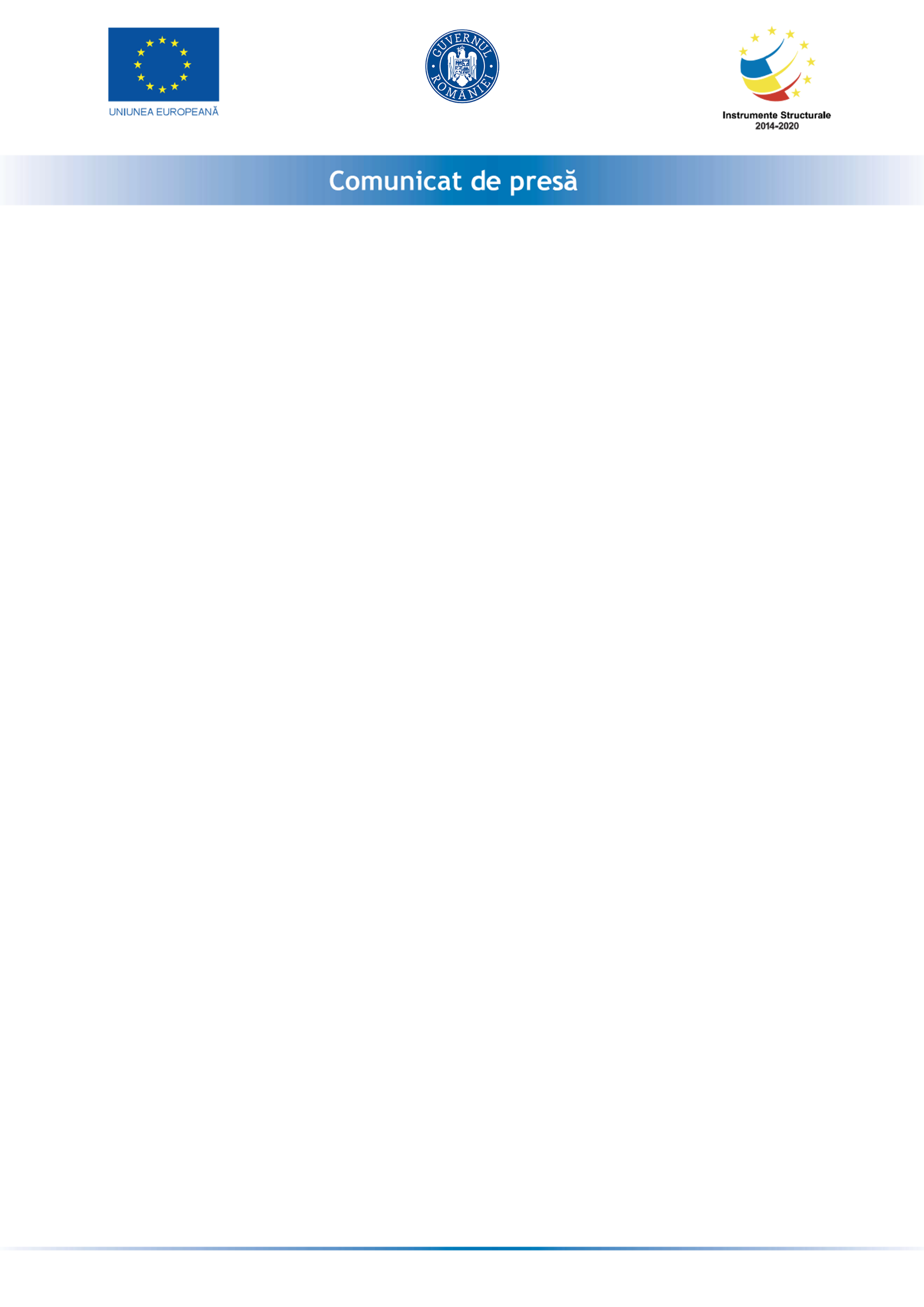 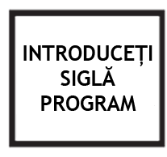 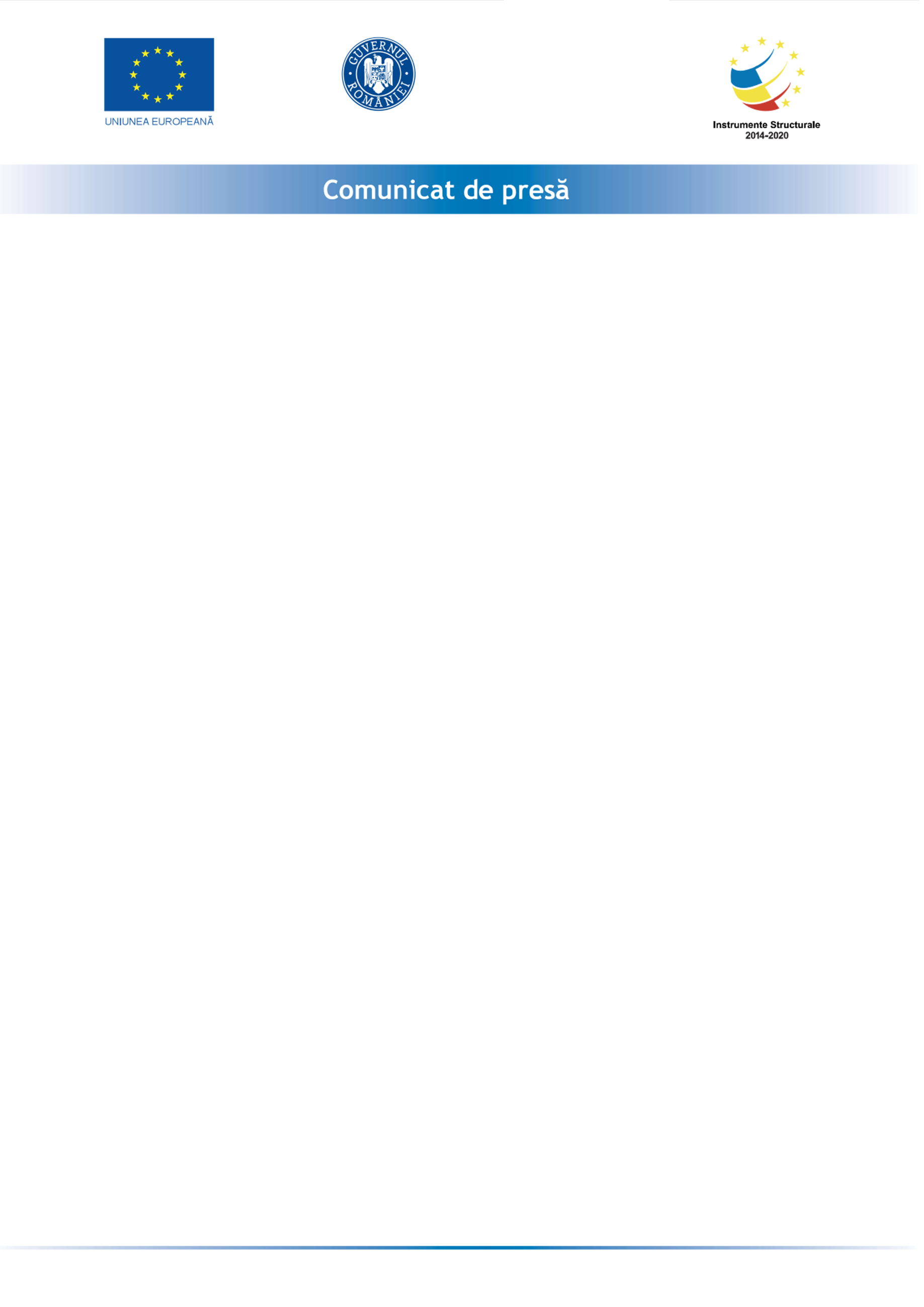 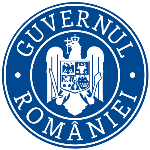 04.10.2021SC ROCKSTADT MUSIK HALLE SRL anunta finalizarea proiectul cu titlul ”Anunt de incepere proiect - Granturi pentru capital de lucru – SC ROCKSTADT MUSIK HALLE SRL ” proiect  nr. RUE 4810, înscris în cadrul Măsurii ”Granturi pentru capital de lucru”, instituită prin OUG nr 130/2020.Proiectul s-a derulat in perioada 09.04.2021 – 04.10.2021, începând cu data semnării contractului de finanțare cu Ministerul Economiei, Energiei si Mediului de Afaceri/ AIMMAIPE , respectiv 09.04.2021Obiectivul proiectului îl reprezintă sprijinirea SC ROCKSTADT MUSIK HALLE SRL.Proiectul are printre principalele rezultate, următoarele: -menținerea activității pe o perioada de minim 6 luni,-menținerea/suplimentarea numărului locurilor de munca față de data depunerii cererii, pe o perioadă de minimum 6 luni, la data acordării granturilor.Valoarea proiectului este de 712.244,565(valoarea totala) din care : 619.343,10 lei grant si 92.901,465 lei cofinanțare.Proiect cofinanțat din Fondul  prin Programul Persoană de contactNume, prenume: ZAHARIA PETRE DANIELWebsite: www.rockstadt.roEmail: office@rockstadt.roTelefon: 0753 550 390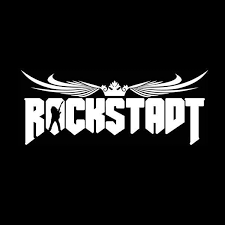 